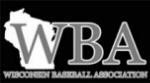 Minutes of Wisconsin Baseball Association May 6, 2018 Call to order: The 70th Annual Board of Directors meeting of the Wisconsin Baseball Association was held at the Avalon Hotel & Conference Center in Chippewa Falls, Wisconsin, on Sunday, May 6th, 2018.  The meeting convened at 1:15 PM, President Gary Isensee presiding, and Chris LaBreche, secretary. Members in attendance:  Dave Hanson, Gary Isensee, Joe Juza, Chris LaBreche, Herb Scheithauer, Scott Sorenson, and Mike Gilbertson. Members not in attendance:  Dan Kraschnewski, Tim Lee, Jeremiah Paulson, Ed Pufall, Steve Truttman, Dick Leonhard, and Jim Nikolay. Guests in attendance:  Dennis Musil, Mike Siverling, Erik Hill, Brandon Geist, and Nicole Brannigan.Approval of minutes:  Moved by Gary Isensee and seconded to approve the minutes of the 69th Annual (April 8, 2017) meeting.  Motion carried. Officers’ reports: No formal written report was filed for President Isensee or Vice President Sorenson.Treasurer David Hanson submitted the 2018 WBA financial statement.  Moved by Chris LaBreche and seconded to approve the 2018 financial statement.  Motion carried. Each officer thanked deceased directors Burt Ekern and Mike Roiger for their many years of service to the WBA.  Both will be honored in memoriam with MVP awards at the upcoming WBA Championship.New Business: Election of Directors Moved by Joe Juza and seconded to elect Chris LaBreche, Tim Lee, Herb Scheithauer, and Steve Truttman to another 3 year directorial term.  Mike Gilbertson was elected to replace Burt Ekern, who passed away last year.  Motion carried. Article 13, Rule 4 Amendment / Rule ChangeMoved by Joe Juza and seconded to change Article 13, Rule 4 to add the following: In the case of more than 32 teams being playoff eligible, two or more teams shall compete in a “play-in” game held at a neutral site agreed upon by the participating teams.  Motion carried 6-0.2018 WBA Playoff Tournament Dates Moved by Dave Hanson and seconded that the dates for the 2018 WBA semi-finals shall be Friday, August 10th through Sunday, August 12th; dates for the WBA finals shall be Friday, August 17th through Sunday, August 19th.  The finals will be hosted by the Chippewa River League.  Motion carried 6-0.2018 WBA Seeding Meeting Date Moved by Dave Hanson and seconded that the WBA Seeding Meeting shall be held on Tuesday, Jul 31st at 7 PM, at the Hallie Eagle’s Club.  Motion carried. WBA Census for 20182018 WBA Semi-Final Tournament Bid Auction  The following teams were awarded tournament sites for 2018: Beef River Bullfrogs-- bid $2000 Haugen Knights – bid $2000 Rib Lake Osprey – bid $2000 Stanley Slammers – bid $2000 Adjournment:  Moved by Chris LaBreche and seconded to adjourn.  The meeting was adjourned at 3:35 PM.  Chris LaBreche (signed electronically)	 	 	 	 	May 15, 2018 ______________________________________________ 	 	_______________________ Secretary – Wisconsin Baseball Association 	 	 	Date Submitted League# of teams Chippewa River 12 Dairyland 13 Independent 7Mississippi Valley 8 St. Croix Valley 12 Upper 13 11 Total WBA teams 63 